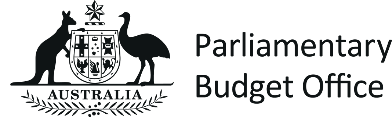 Request for budget analysisOverviewResults of the analyses requested are provided at Attachment A. For the distributional analyses, the quintiles are based on the taxable income of all individuals who have lodged a tax return, irrespective of their net tax amounts. The taxable income range for each quintile is provided at Attachment B.The estimates are subject to significant uncertainties around income and growth in the workforce, particularly around the ongoing impact of the COVID-19 pandemic on taxable incomes and workforce participation.Uncertainty about the implications of the COVID-19 pandemic for the future fiscal position is likely to persist for some time. The analysis is in line with the parameters released as part of the2020-21 Budget.Key assumptionsThe Parliamentary Budget Office has made the following assumptions in preparing the analyses.There would be no significant behavioural response associated with the proposed changes to tax rates and thresholds, including to the supply of labour.High income earners can often adjust their taxable income in response to changes in the marginal tax rates.1 The Personal income tax plan would not change the marginal tax rate for those with a taxable income greater than $200,000, therefore suggesting any adjustment to taxable income is likely to be small.Studies indicate that some people will choose to work more in response to a lower marginal tax rate, while others will work less.2 There is considerable uncertainty regarding the direction, magnitude and timing of these effects on labour supply.For the 2020-21 Budget measure JobMaker Plan – bringing forward the Personal Income Tax Plan and retaining the low and middle income tax offset, the income tax withholding schedules were implemented by the Australian Taxation Office (ATO) in October 2020 and would be operationalised by businesses in November 2020.3This means that a considerable proportion of the tax cuts for the 2020-21 year would not be realised until assessment of individuals’ tax returns in 2021-22.MethodologyThe financial implications for each piece of analysis were estimated using a 16 per cent sample of de-identified personal income tax and superannuation data for 2017-18 provided by the ATO. The data were used to estimate the difference in tax payable under current policy (as at the 2020-21 Budget) and a policy to keep tax rates, thresholds and offsets the same as they were in 2017-18 over the period to 2030-31.The modelling of the financial impact, including distribution by taxable income quintiles, takes into account the timing of tax collections.All estimates have been rounded to the nearest $10 million.Data sourcesThe ATO provided a 16 per cent sample of de-identified personal income tax and superannuation returns for the 2017-18 financial year.The Treasury provided:economic forecasts as at the 2020-21 Budgetmodels underpinning the 2018-19 Budget measure Personal Income Tax Plan and the 2019-20 Budget measure Lower taxes for hard-working Australians: Building on the Personal Income Tax Plan.HM Revenue and Customs, 2012. The Exchequer effect of the 50 per cent additional rate of income tax, London: HM Revenue and Customs.1 	See for instance, HM Revenue and Customs, 2012. The Exchequer effect of the 50 per cent additional rate of income tax, London: HM Revenue and Customs.2 	Ibid3 	See https://www.ato.gov.au/Rates/Tax-tables/#Importantinformationforthisyear.Attachment A – Loss of public revenue and a distributional analysis of the tax cut packages – financial implicationsTable A1: Loss of public revenue and a distributional analysis of the tax cuts packages – Cost by component – Fiscal and underlying cash balances ($m)(a)(b)A positive number for the fiscal balance indicates an increase in revenue or a decrease in expenses or net capital investment in accrual terms. A negative number for the fiscal balance indicates a decrease in revenue or an increase in expenses or net capital investment in accrual terms. A positive number for the underlying cash balance indicates an increase in receipts or a decrease in payments or net capital investment in cash terms. A negative number for the underlying cash balance indicates a decrease in receipts or an increase in payments or net capital investment in cash terms.Figures may not sum to totals due to rounding...	Not zero but rounded to zero.Indicates nil.Table A2: Loss of public revenue and a distributional analysis of the tax cuts packages – Cost by quintile – Fiscal and underlying cash balances ($m)(a)(b)(c)A positive number for the fiscal balance indicates an increase in revenue or a decrease in expenses or net capital investment in accrual terms. A negative number for the fiscal balance indicates a decrease in revenue or an increase in expenses or net capital investment in accrual terms. A positive number for the underlying cash balance indicates an increase in receipts or a decrease in payments or net capital investment in cash terms. A negative number for the underlying cash balance indicates a decrease in receipts or an increase in payments or net capital investment in cash terms.Figures may not sum to totals due to rounding.Quintiles are based on all individuals who have lodged a personal income tax return, irrespective of their net tax amount. Refer to Attachment B for the taxable income range for each quintile...	Not zero but rounded to zero.Indicates nil.Table A3: Loss of public revenue and a distributional analysis of the tax cuts packages – Percentage of total cost by quintile(a)(a)   	Quintiles are based on all individuals who have lodged a personal income tax return, irrespective of their net tax amount. Refer to Attachment B for the taxable income range for each quintile.Indicates nil.Attachment B – Loss of public revenue and a distributional analysis of the tax cut packages – taxable income range by quintile(a)(a) 	Quintiles are based on all individuals who have lodged a personal income tax return, irrespective of their net tax amount.Loss of public revenue and a distributional analysis of the tax cuts packagesLoss of public revenue and a distributional analysis of the tax cuts packagesLoss of public revenue and a distributional analysis of the tax cuts packagesPerson/party requesting the analysis:Person/party requesting the analysis:Mr Adam Bandt MP, Australian GreensMr Adam Bandt MP, Australian GreensDate analysis completed:Date analysis completed:5 November 20205 November 2020Expiry date of the analysis:Expiry date of the analysis:Release of the next economic and fiscal outlook report.Release of the next economic and fiscal outlook report.Status at time of request:Status at time of request:Submitted outside the caretaker periodSubmitted outside the caretaker periodStatus at time of request:Status at time of request:☒ ConfidentialNot confidentialSummary of proposal:The request sought the estimated cost to the budget, from 2017-18 to 2030-31, of the Government’s Personal income tax plan. The baseline for this analysis is keeping the personal income tax rates, thresholds and offsets the same as they were in 2017-18 over the period to 2030-31.The tax plan was announced in the 2018-19 Budget measure Personal Income Tax Plan, the2019-20 Budget measure Lower taxes for hard-working Australians: Building on the Personal Income Tax Plan and the 2020-21 Budget measure JobMaker Plan – bringing forward the Personal Income Tax Plan and retaining the low and middle income tax offset.The request also sought the estimated total cost and percentage of total cost attributed to each quintile by taxable income for individuals lodging a tax return.Summary of proposal:The request sought the estimated cost to the budget, from 2017-18 to 2030-31, of the Government’s Personal income tax plan. The baseline for this analysis is keeping the personal income tax rates, thresholds and offsets the same as they were in 2017-18 over the period to 2030-31.The tax plan was announced in the 2018-19 Budget measure Personal Income Tax Plan, the2019-20 Budget measure Lower taxes for hard-working Australians: Building on the Personal Income Tax Plan and the 2020-21 Budget measure JobMaker Plan – bringing forward the Personal Income Tax Plan and retaining the low and middle income tax offset.The request also sought the estimated total cost and percentage of total cost attributed to each quintile by taxable income for individuals lodging a tax return.Summary of proposal:The request sought the estimated cost to the budget, from 2017-18 to 2030-31, of the Government’s Personal income tax plan. The baseline for this analysis is keeping the personal income tax rates, thresholds and offsets the same as they were in 2017-18 over the period to 2030-31.The tax plan was announced in the 2018-19 Budget measure Personal Income Tax Plan, the2019-20 Budget measure Lower taxes for hard-working Australians: Building on the Personal Income Tax Plan and the 2020-21 Budget measure JobMaker Plan – bringing forward the Personal Income Tax Plan and retaining the low and middle income tax offset.The request also sought the estimated total cost and percentage of total cost attributed to each quintile by taxable income for individuals lodging a tax return.Summary of proposal:The request sought the estimated cost to the budget, from 2017-18 to 2030-31, of the Government’s Personal income tax plan. The baseline for this analysis is keeping the personal income tax rates, thresholds and offsets the same as they were in 2017-18 over the period to 2030-31.The tax plan was announced in the 2018-19 Budget measure Personal Income Tax Plan, the2019-20 Budget measure Lower taxes for hard-working Australians: Building on the Personal Income Tax Plan and the 2020-21 Budget measure JobMaker Plan – bringing forward the Personal Income Tax Plan and retaining the low and middle income tax offset.The request also sought the estimated total cost and percentage of total cost attributed to each quintile by taxable income for individuals lodging a tax return.2017–182018–192019–202020–212021–222022–232023–242024–252025–262026–272027–282028–292029–302030–31Total to 2030–31RevenueRevenueRevenueRevenueRevenueRevenueRevenueRevenueRevenueRevenueRevenueRevenueRevenueRevenueRevenueRevenueStage 1Stage 1Stage 1Stage 1Stage 1Stage 1Stage 1Stage 1Stage 1Stage 1Stage 1Stage 1Stage 1Stage 1Stage 1Stage 1Low and Middle Income Tax Offset---7,250-7,690-7,630-380..--------22,950Increase the tax threshold from$87,000 to $90,000--370-410-400-400-420-440-480-510-550-610-650-700-750-6,690Total – Stage 1--370-7,660-8,090-8,030-800-440-480-510-550-610-650-700-750-29,640Stage 2Stage 2Stage 2Stage 2Stage 2Stage 2Stage 2Stage 2Stage 2Stage 2Stage 2Stage 2Stage 2Stage 2Stage 2Stage 2Increase Low Income Tax Offset from $445 to $700----140-700-750-750-740-720-710-690-670-650-630-7,150Increase the tax threshold from$37,000 to $45,000----4,870-12,560-9,380-9,670-10,000-10,310-10,680-11,080-11,410-11,760-12,120-113,840Increase the tax threshold from$90,000 to$120,000----1,450-3,760-2,890-3,110-3,390-3,650-4,020-4,470-4,850-5,280-5,750-42,620Total – Stage 2----6,460-17,020-13,020-13,530-14,130-14,680-15,410-16,240-16,930-17,690-18,500-163,610Stage 3Stage 3Stage 3Stage 3Stage 3Stage 3Stage 3Stage 3Stage 3Stage 3Stage 3Stage 3Stage 3Stage 3Stage 3Stage 3Decrease the marginal tax rate from 32.5 per cent to 30 per cent--------9,450-10,840-11,790-12,810-13,690-14,680-15,740-89,000Remove the 37 per cent tax bracket and increase the tax threshold from$180,000 to$200,000--------4,140-4,860-5,450-6,140-6,760-7,500-8,320-43,170Total – Stage 3--------13,590-15,700-17,240-18,950-20,450-22,180-24,060-132,170Total revenue--370-7,660-14,550-25,050-13,820-13,970-28,200-30,890-33,200-35,800-38,030-40,570-43,310-325,4202017–182018–192019–202020–212021–222022–232023–242024–252025–262026–272027–282028–292029–302030–31Total to 2030–31Cost of personal income tax plan by taxable income quintileCost of personal income tax plan by taxable income quintileCost of personal income tax plan by taxable income quintileCost of personal income tax plan by taxable income quintileCost of personal income tax plan by taxable income quintileCost of personal income tax plan by taxable income quintileCost of personal income tax plan by taxable income quintileCost of personal income tax plan by taxable income quintileCost of personal income tax plan by taxable income quintileCost of personal income tax plan by taxable income quintileCost of personal income tax plan by taxable income quintileCost of personal income tax plan by taxable income quintileCost of personal income tax plan by taxable income quintileCost of personal income tax plan by taxable income quintileCost of personal income tax plan by taxable income quintileCost of personal income tax plan by taxable income quintileQuintile 1--..........-20-30-40-60-80-100-110-440Quintile 2---580-730-1,100-630-660-780-880-1,030-1,240-1,420-1,650-1,760-12,460Quintile 3---2,500-4,150-6,230-3,030-3,050-3,650-3,880-4,160-4,420-4,630-4,860-5,190-49,750Quintile 4-..-3,110-5,050-7,790-3,480-3,380-5,700-6,200-6,680-7,290-7,840-8,550-9,130-74,200Quintile 5--370-1,480-4,620-9,920-6,680-6,870-18,060-19,920-21,300-22,780-24,040-25,400-27,120-188,560Total--370-7,660-14,550-25,050-13,820-13,970-28,200-30,890-33,200-35,800-38,030-40,570-43,310-325,4202017–182018–192019–202020–212021–222022–232023–242024–252025–262026–272027–282028–292029–302030–31Total to 2030–31Percentage of cost of total personal income tax plan by taxable income quintile (%)Percentage of cost of total personal income tax plan by taxable income quintile (%)Percentage of cost of total personal income tax plan by taxable income quintile (%)Percentage of cost of total personal income tax plan by taxable income quintile (%)Percentage of cost of total personal income tax plan by taxable income quintile (%)Percentage of cost of total personal income tax plan by taxable income quintile (%)Percentage of cost of total personal income tax plan by taxable income quintile (%)Percentage of cost of total personal income tax plan by taxable income quintile (%)Percentage of cost of total personal income tax plan by taxable income quintile (%)Percentage of cost of total personal income tax plan by taxable income quintile (%)Percentage of cost of total personal income tax plan by taxable income quintile (%)Percentage of cost of total personal income tax plan by taxable income quintile (%)Percentage of cost of total personal income tax plan by taxable income quintile (%)Percentage of cost of total personal income tax plan by taxable income quintile (%)Percentage of cost of total personal income tax plan by taxable income quintile (%)Percentage of cost of total personal income tax plan by taxable income quintile (%)Quintile 1-0.00.00.00.00.00.00.10.10.10.20.20.20.20.1Quintile 2-0.07.55.04.44.54.72.82.83.13.53.74.14.13.8Quintile 3-0.032.628.524.922.021.912.912.612.512.312.212.012.015.3Quintile 4-0.640.634.731.125.224.220.220.120.120.420.621.121.122.8Quintile 5-99.419.331.739.648.349.264.064.464.163.663.262.662.657.9Total-100.0100.0100.0100.0100.0100.0100.0100.0100.0100.0100.0100.0100.0100.0Taxable income range ($)Quintile 1Quintile 2Quintile 3Quintile 4Quintile 52017-18Less than $19,600$19,600 to $37,100$37,100 to $56,400$56,400 to $86,500Greater than $86,5002018-19Less than $20,200$20,200 to $38,000$38,000 to $57,600$57,600 to $88,200Greater than $88,2002019-20Less than $20,300$20,300 to $38,300$38,300 to $58,300$58,300 to $89,300Greater than $89,3002020-21Less than $19,600$19,600 to $37,100$37,100 to $56,500$56,500 to $86,600Greater than $86,6002021-22Less than $19,600$19,600 to $37,200$37,200 to $56,600$56,600 to $86,900Greater than $86,9002022-23Less than $20,000$20,000 to $38,100$38,100 to $57,800$57,800 to $88,900Greater than $88,9002023-24Less than $20,500$20,500 to $39,100$39,100 to $59,300$59,300 to $91,300Greater than $91,3002024-25Less than $21,200$21,200 to $40,400$40,400 to $61,300$61,300 to $94,400Greater than $94,4002025-26Less than $21,800$21,800 to $41,500$41,500 to $63,000$63,000 to $97,200Greater than $97,2002026-27Less than $22,600$22,600 to $43,100$43,100 to $65,600$65,600 to $101,200Greater than $101,2002027-28Less than $23,500$23,500 to $45,000$45,000 to $68,600$68,600 to $105,900Greater than $105,9002028-29Less than $24,300$24,300 to $46,500$46,500 to $71,000$71,000 to $109,600Greater than $109,6002029-30Less than $25,300$25,300 to $48,400$48,400 to $73,800$73,800 to $114,100Greater than $114,1002030-31Less than $26,300$26,300 to $50,400$50,400 to $76,700$76,700 to $118,800Greater than $118,800